Krąg tematyczny: Zwierzęta duże i małeTEMAT: Z WIZYTĄ W ZOO.Pierwszą propozycją może być „masażyk–zoo”:Dziecko może wykonać jednemu z rodziców masaż zgodnie z instrukcją, później następuje zamiana ról.Tutaj w ZOO jest wesoło,Tutaj małpki skaczą wkoło. (skoki dłonią po okręgu)Tutaj ciężko chodzą słonie, (naciskanie pleców wewnętrzną stroną dłoni)Biegną zebry niczym konie, (lekkie stukanie dłońmi zwiniętymi w pięści)Żółwie wolno ścieżką kłapią, (powolne lekkie przykładanie dłoni za dłonią do pleców)W wodzie złote rybki chlapią, Szop pracz, takie czyste zwierzę,(pocieranie raz wewnętrzną i zewnętrzną stroną dłoni)Ciągle sobie coś tam pierze. (pocieranie dłońmi pleców)Struś dostojnie w koło chodzi,Spieszyć mu się nie uchodzi, (powolne kroczenie po plecach dwoma palcami)A w najdalszej części zoo,Dwa leniwce się gramolą, (wolne przesuwanie dłoni z góry do dołu, z boków pleców)Wolno wchodząc na dwa drzewa,Gdzie się każdy z nich wygrzewa, (zatrzymanie dłoni)I zapada w sen głęboki…Kolejną propozycją może być wirtualna wizyta w ZOO:Rodzic może włączyć dziecku krótki filmik prezentujący życie i zachowania zwierząt w zoo. Dziecko może podawać nazwy zwierząt, które zauważy. https://www.youtube.com/watch?v=HpcJwNoyjUk Później rodzic może zadać dziecku  pytania dotyczące zoo, które pomogą zapamiętać cechy charakterystyczne poszczególnych zwierząt:Jakie zwierzę ma długą szyję?Jakie zwierzę jest w paski?Jakie zwierzę ryczy?Jakie zwierzę znosi duże jajka?Jakie zwierzę jest rude?Jakie zwierzę potrafi naśladować mowę człowieka?Jakie zwierzę ma ogromny dziób?Jakie zwierzę ma ogromne uszy?Jakie zwierzę jest ptakiem, a nie potrafi latać?Jakie zwierzę lubi banany?Jakie zwierzę woła i-a, i-a?Następnym zadaniem może być wskazanie przez dziecka zwierząt, które widziało w  zoo - jeżeli kiedykolwiek było z rodzicami, jeśli nie to może wskazać zwierzęta które zauważyło na filmiku. ( ZAŁĄCZNIK)Ostatnią propozycją może być praca przestrzenna „Lew” Potrzebne będzie: rolka po papierze toaletowym, papier kolorowy, blok techniczny, klej, nożyczki, pisak.Najpierw dzieci mogą pomalować rolkę pomarańczową farbą i odstawić do wyschnięcia. W tym czasie rodzic może z kartki bloku technicznego, również w kolorze pomarańczowym, wyciąć lwią grzywę. Później  kształt głowy, uszu, łap, ogona. Do wcześniej wyciętej grzywy przyklejamy głowę i uszy, pisakiem malujemy oczy nos i wąsy.Całą głowę razem z grzywą przyklejamy do rolki. Górne łapy przyklejamy po bokach tułowia, a dolne u dołu tułowia. Ogon przyklejamy z tyłu rolki. POWODZENIA :)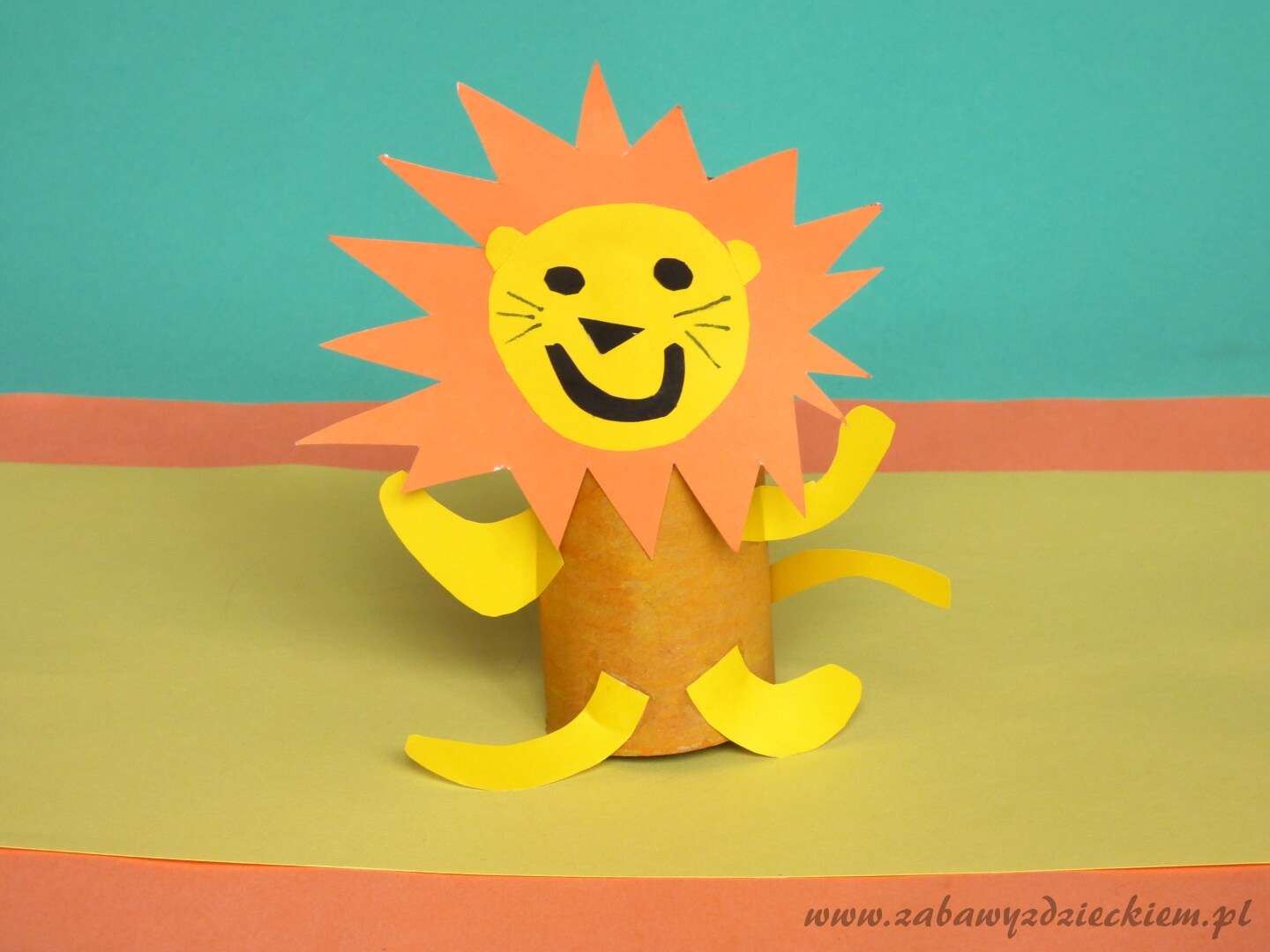 